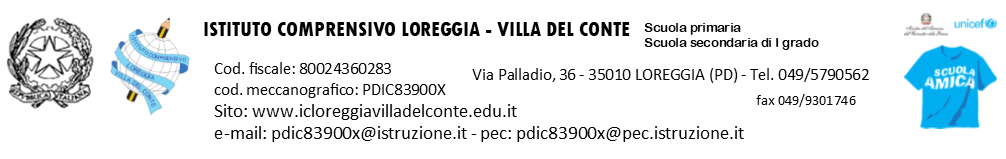 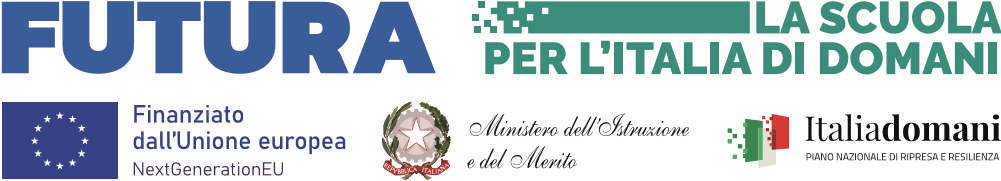 PIANO NAZIONALE DI RIPRESA E RESILIENZAMISSIONE 4: ISTRUZIONE E RICERCAComponente 1 – Potenziamento dell’offerta dei servizi di istruzione: dagli asili nido alle Università - Investimento 3.1: Nuove competenze e nuovi linguaggiAzioni di potenziamento delle competenze STEM Multilinguistiche (D.M.65/2023)CODICE AVVISO: M4C1I3.1-2023-1143 – CUP: D44D23003170006ALL. A_STEMDOMANDA DI PARTECIPAZIONE ALLA SELEZIONE DI N. 6 DOCENTI – GRUPPO DI LAVORO PER L’ORIENTAMENTO E IL TUTORAGGIO  PER LE STEM E IL MULTILINGUISMOAREA SPECIFICA STEMIl/la sottoscritto/a ______________________________________________nato/a a ________________________________Prov. (___) il ________________ Codice Fiscale ___________residente a ____________________ Via _____________________       n° _________Recapito telefono fisso ____________________________Recapito telefonico cellulare _______________________Indirizzo e-mail _________________________________Docente in servizio presso IC Loreggia Villa del Conte, plesso ……………...con contratto a   T.I.  / T. D. disciplina_______________________ Classe di concorso ______C H I E D Ealla S.V. di partecipare alla selezione interna per l’individuazione di Docenti da inserire nel Gruppo di lavoro per l’orientamento-tutoraggio per le STEM e il multilinguismo- area specifica: STEMAllega:la tabella di autovalutazione titoli compilatail Curriculum Vitae in formato europeo aggiornato e firmatoData _____________________				Firma ______________________TABELLA AUTOVALUTAZIONE TITOLIIl/la sottoscritto/a, consapevole delle sanzioni in caso di dichiarazione mendaci ai sensi del DPR 445/2000, dichiara sotto la propria sotto la propria personale responsabilità:di essere in possesso dei requisiti richiesti dall’avviso di selezione e indicati nel proprio curriculum vitae di cui in allegato;di essere disponibile a svolgere l’incarico senza riserve e secondo il calendario che sarà approvato dal Dirigente Scolastico;di essere disponibile a partecipare a tutte le attività previste.Data _____________________				Firma ______________________Il/la sottoscritto/a autorizza la scuola ad utilizzare i dati personali forniti ai soli fini istituzionali della pubblica amministrazione, secondo le modalità previste dalla legge 196/2003 e ss.mm.ii.						Firma __________________________Titoli di StudioTitoli di StudioDiploma di scuola superiore1 puntoLaurea Triennale non afferente la tipologia del progetto2 puntiLaurea specialistica non afferente la tipologia del progetto3 puntiLaurea Triennale valida afferente la tipologia del progetto4 puntiLaurea specialistica o vecchio ordinamento afferente la tipologia del progetto5 puntiDottorato non attinente discipline STEM5 punti Dottorato attinente discipline STEM6 punti Titoli Culturali SpecificiTitoli Culturali SpecificiCertificazioni riconosciute dal MIM, attinenti ambiti STEM (1 punto per ciascuna certificazione) Max 3 puntiPartecipazione a corsi di formazione (di almeno 20 ore) attinenti ambito STEM, con certificazione in qualità di discente (1 punto per corso) Max 3 puntiTitoli di servizio o professionaliTitoli di servizio o professionaliIncarico Animatore Digitale (1 punto per anno)Max 5 puntiPartecipazione a commissione Nuove Tecnologie (1 punto per anno) Max 5 puntiRelatore di corsi di formazione (anche all’interno della propria scuola) relativi alle discipline STEM (1 punto per corso)Max 5 puntiEsperienza lavorativa in progetti a finanziamento FSE, regionale o PON (1 punto per esperienza) relativi alle discipline STEMMax 5 puntiAnzianità di servizio come docente di Discipline STEM (da 1 a 4 anni = 1 punto; da 5 a 8 anni = 2 punti; da 8 a 10 anni = 3 punti; oltre 10 anni: 4 punti)Max 4 punti